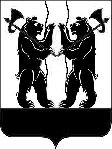 АДМИНИСТРАЦИЯЯРОСЛАВСКОГО МУНИЦИПАЛЬНОГО РАЙОНАПОСТАНОВЛЕНИЕ21.02.2018                                                                                                                              № 527О внесении изменений в постановление Администрации ЯМР от 28.12.2017 № 4425 «Об утверждении перечня муниципальных услуг, предоставляемых Администрацией ЯМР»В соответствии с Федеральным законом от 27 июля 2010 года № 210-ФЗ «Об организации предоставления государственных и муниципальных услуг», руководствуясь постановлением Администрации ЯМР от 16.02.2018 № 500, Администрация района п о с т а н о в л я е т:1. Внести следующие изменения в перечень муниципальных услуг, предоставляемых Администрацией Ярославского муниципального района, в новой редакции, утвержденный постановлением Администрации Ярославского муниципального района  от 28.12.2017 № 4425: 1.1 исключить из Перечня строку 1 следующего содержания:1.2. Строки 2-43 считать соответственно строками 1-42.2. Опубликовать постановление в газете «Ярославский агрокурьер».3. Постановление вступает в силу с момента подписания.               Глава Ярославскогомуниципального района                                                                 Н.В. Золотников11Управление образования Администрации ЯМРИтоговая аттестация выпускников прошлых летУправление образования Администрации ЯМР